				MAREC – MESIAC KNIHY			Mestské centrum kultúry Malacky- KNIŽNICA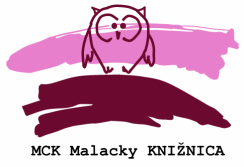 	  	    		  (Záhorácka 1919, prízemie)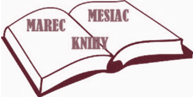 1. 3. – 31. 3. BEZPLATNÝ ZÁPIS pre žiakov I. ročníkov ZŠpondelok 5. 3., 10.00 h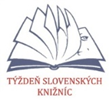 	otvorenie výstavy ŽIVOT A DIELO MILANA RÚFUSA	- výstava dokumentuje tvorivé a životné zázemie spisovateľa Milana Rúfusa pri príležitosti 	90. výročia jeho narodenia 	- potrvá do 31. 3. pondelok 5. 3., 10.00 h	otvorenie výstavy KRISTA BENDOVÁ 	- výstava dokumentuje tvorivé a životné zázemie spisovateľky Kristy Bendovej pri príležitosti 95. 	výročia jej narodenia
	- potrvá do 31. 3. 5. 3. – 10. 3. 	TÝŽDEŇ BEZ POKÚT - možnosť vrátiť knihy po termíne bez pokutystreda 7. 3 ., 10.00 – 12.00 h- prázdninové zážitkové čítanie pre deti O PSÍČKOVI A MAČIČKE
- vstup voľný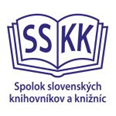 piatok 23. 3., 18.00 h NOC S ANDERSENOM -  noc v knižnici plná zábavy, hier a čítania	- prihlášky v knižnici od 19. 2. do 17. 3.  	- limitovaný počet prihlášok  	- pre deti vo veku 7 – 10 rokov  	- vyhlásenie kráľa detského čitateľa  Kontakty: 034 / 772 20 91kniznica@mckmalacky.sk